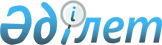 Об установлении квоты рабочих мест для трудоустройства инвалидов
					
			Утративший силу
			
			
		
					Постановление акимата Успенского района Павлодарской области от 09 апреля 2012 года N 106/4. Зарегистрировано Департаментом юстиции Павлодарской области 10 мая 2012 года N 12-12-130. Утратило силу постановлением акимата Успенского района Павлодарской области от 24 декабря 2013 года N 331/12      Сноска. Утратило силу постановлением акимата Успенского района Павлодарской области от 24.12.2013 N 331/12.

      В соответствии с подпунктом 5-2) статьи 7 Закона Республики Казахстан от 23 января 2001 года "О занятости населения", в целях оказания содействия занятости и приема на работу инвалидов, нуждающихся в трудоустройстве, акимат Успенского района ПОСТАНОВЛЯЕТ:



      1. Установить квоту рабочих мест для трудоустройства инвалидов в размере трех процентов от общей численности рабочих мест в районе.



      2. Государственному учреждению "Отдел занятости и социальных программ Успенского района" принять меры по направлению инвалидов для трудоустройства на рабочие места в соответствии с установленной квотой.



      3. Контроль за выполнением настоящего постановления возложить на заместителя акима района Дисюпову А.А.



      4. Настоящее постановление вводится в действие по истечении десяти календарных дней после дня его первого официального опубликования.      Аким района                                Н. Ауталипов
					© 2012. РГП на ПХВ «Институт законодательства и правовой информации Республики Казахстан» Министерства юстиции Республики Казахстан
				